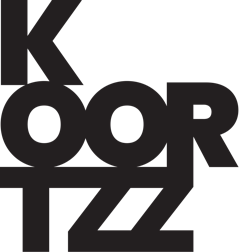 PIET DE PESSEMIERNeil Young: gitarist, songwriter, uitvinder... Met een valse start en gezondheidsproblemen begon Neil Young aan zijn leven en werd een zelfzekere, koppige muzikant die als de muze roept alles achter laat en verder gaat.Niet meer achterom kijkend.  Maar toch is hij ook een twijfelaar. Iemand die steeds op zoek is naar zichzelf. Iemand die zijn grenzen wil verleggen en in werelden wil stappen waar hij geen benul van heeft, steeds op zoek is naar de perfectie…
Piet De Pessemier, Neil Young-liefhebber in hart en nieren, zanger en gitarist bij de band Mad About Mountains en LeNoise (zijn eigen Neil Young tributeband) maakt een reis doorheen Neil Youngs leven en vertelt anekdotes die Neil Young zo specifiek maken als mens en als muzikant. Waar haalt hij zijn inspiratie? Hoe komt hij aan die specifieke sound?... verschillende punten uit zijn leven worden uitgelicht en aangevuld met live muziek en luisterfragmenten.